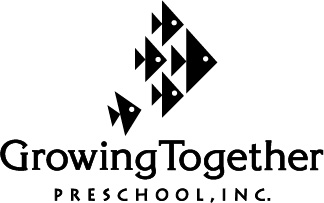 INFANT FEEDING PLANAs your child’s caregivers, an important part of our job is feeding your baby.  The information you provide below will help us to do our very best to help your baby grow and thrive.  This form must be filled out for all children less than 15 months old and updated as changes occur.Child’s name: ________________________________________     Birthday:  ____________________________											mm / dd  / yyyyParent/Guardian’s name(s):  __________________________________________________________________Did you receive a copy of our “Infant Feeding Guide?”			Yes	NoIf you are breastfeeding, did your receive a copy of: 		“Breastfeeding: Making it Work?”						Yes	No	N/A“Breastfeeding and Child Care: What Moms Can do?”			Yes	No	N/AAt home, my baby drinks (check all that apply):Mother’s milk from (circle)   	Mother	Bottle		Cup	Other: __________________Formula from (circle)				Bottle		Cup	Other: ___________________________________ from (circle)		Bottle		Cup	Other: __________________How does your child show you that s/he is hungry?How often does your child usually feed?How much milk/formula does your child usually drink in one feeding?Has your child started eating solid foods?If so, what foods is s/he eating?How often does s/he eat solid food, and how much?Child’s name: ________________________________________     Birthday:  ____________________________											mm / dd  / yyyyTell us about your baby’s feedings at our center.  I want my child to be fed the following foods while in your care:I plan to come to the center to nurse my baby at the following time(s):  ________________________________My usual pick up time will be:  _____________________If your baby is crying or seems hungry shortly before you arrive, which of the following should we do?  You may choose more than one.___ hold your baby	___ use the teething toy you provide		___ use the pacifier you provide___ rock your baby	___ give a bottle of your expressed milk	___ other, specify:  ___________________I would like you to take this action __________ minutes before my arrival.Any changes must be noted below and initialed by both the teacher and the parent.Frequency of feedingsApproximate amount per feedingWill you bring from home? (must be labeled and dated)Details about feedingMother’s MilkFormulaCow’s MilkCerealBaby FoodTable FoodOther (describe)We have discussed the above plan, and made any needed changes or clarifications.Today’s date: ____________Teacher Signature:  ____________________________   Parent Signature:  ____________________________DateChange to Feeding Plan (must be recorded as feeding habits change)Parent InitialsTeacher Initials